Work Place arrangement & Work Place Design ConsiderationsWork Place Environment.

(Also mention the light and sound limits in the environment from the illumination & noise topic)

(a)  The  environment  aspect  includes  considerations  regarding  light,  climatic  conditions (i.e., temperature, humidity and fresh air circulation), noise, bad odour, smokes, fumes, etc., which affect the health and efficiency of a worker.          (b) Day light should be reinforced with artificial lights, depending upon the nature of work.          (c) The environment should be well-ventilated and comfortable.          (d) Dust and fume collectors should preferably be attached with the equipments giving rise to them.          (e) Glares and reflections coming from glazed and polished surfaces should be avoided.          (f) For better perception, different parts or sub-systems of equipment should be coloured            suitably. Colours also add to the sense of pleasure.          (g) Excessive contrast, owing of colour or badly located windows, etc., should be eluded.          (h) Noise, no doubt distracts the attention (thoughts, mind) but if it is slow and continuous, workers become habituated to it. When the noise is high pitched, intermittent or sudden, it is more dangerous and needs to be dampened by isolating the place of noise and through the use of sound absorbing materials. 2. Work place layout Design considerations              (a) Materials and tools should be available at their predetermined places and close to the       worker.              (b)  Tools  and  materials  should  preferably  be  located  in  the  order  in  which  they  will  be used.             (c) The supply of materials or parts, if similar work is to be done by each hand, should be duplicated. That is materials or parts to be assembled by right hand should be kept on right hand side and those to be assembled by the left hand should be kept on left hand side.             (d)  Gravity  should  be  employed,  wherever  possible,  to  make  raw  materials  reach  the operator and to deliver material at its destination (e.g., dropping material through a chute).             (e)  Height  of  the  chair  and  work  bench  should  be  arranged  in  a  way  that  permits comfortable work posture. To ensure this                     • Height of the chair should be such that top of the work table is about 50 mm below the elbow level of the operator.                      • Height of the table should  be  such  that  worker  can  work  in  both  standing  and sitting positions.                     • Flat foot rests should be provided for sitting workers.                     • Figure 1.12 shows the situation with respect to bench heights and seat heights.                     • The height and back of the chair should be adjustable. 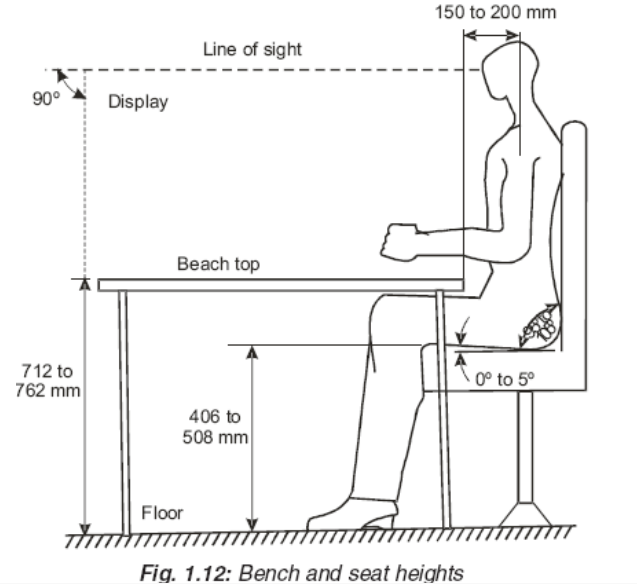                     • Display panel should be at right angles to the line or sight of the operator.              (f) An instrument with a pointer should be employed for check readings where as for quantitative readings, digital type of instrument should be preferred
  (g)  Hand  tools  should  be  possible  to  be  picked  up  with  least  disturbance  or  rhythm  and symmetry of movements.            (h)  Foot  pedals  should  be  used,  wherever  possible,  for  clamping  declamping  and  for disposal of finished work.            (i)  Handles,  levers  and  foot  pedals  should  be  possible  to  be  operated  without  changing body position.             (j)  Work place  must be properly  illuminated and should  be  free  from glare to avoid eye strain.            (k)  Work  place  should  be  free  from  the  presence  of  disagreeable  elements  like heat, smoke, dust, noise, excess humidity, vibrations etc.


Suggested work place layout             Figure  1.13  shows  a  work  place  layout  with  different  areas  and  typical  dimensions.  It  shows the  left hand covering the maximum working area and the right hand covering the normal working area. 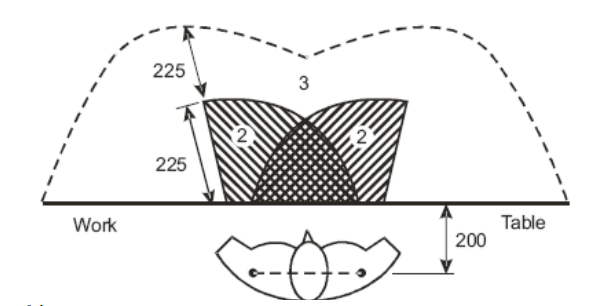 Normal working area            It is within the easy reach of the operator.

Maximum working area 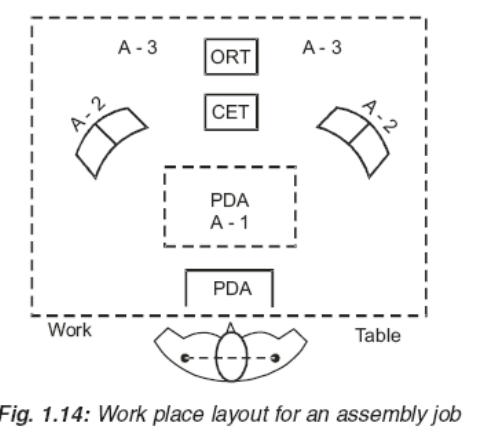             It is accessible with full arm stretch. Figure 1.14 shows work place layout for assembling small  component parts. A-1  is the actual working area and the place of assembly (POA) where four component parts P-1,  P-2,  P-3,  and  P-4  are  assembled  together.  Bins  containing  P-1,  P-2,  P-3,  and  P-4  and commonly employed tools (CET) (like screw driver, plier, etc.) lie in the normal working area A-2. ORT
Occasionally required Tools (ORT) (hammers etc.) lie in the maximum working area A-3. After the assembly has been made at POA, it is dropped into the cut portion in the work table – PDA (Place for dropping assemblies) from where the assembly is delivered at its destination with the help  of  a  conveyer.  This  work  place  arrangement  satisfies  most  of  the  principles  of  motion economy.